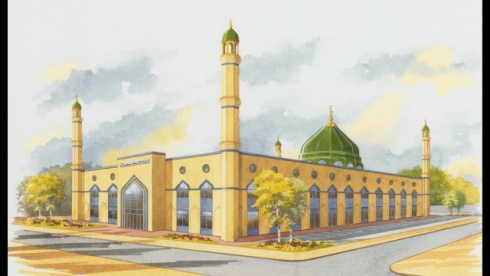 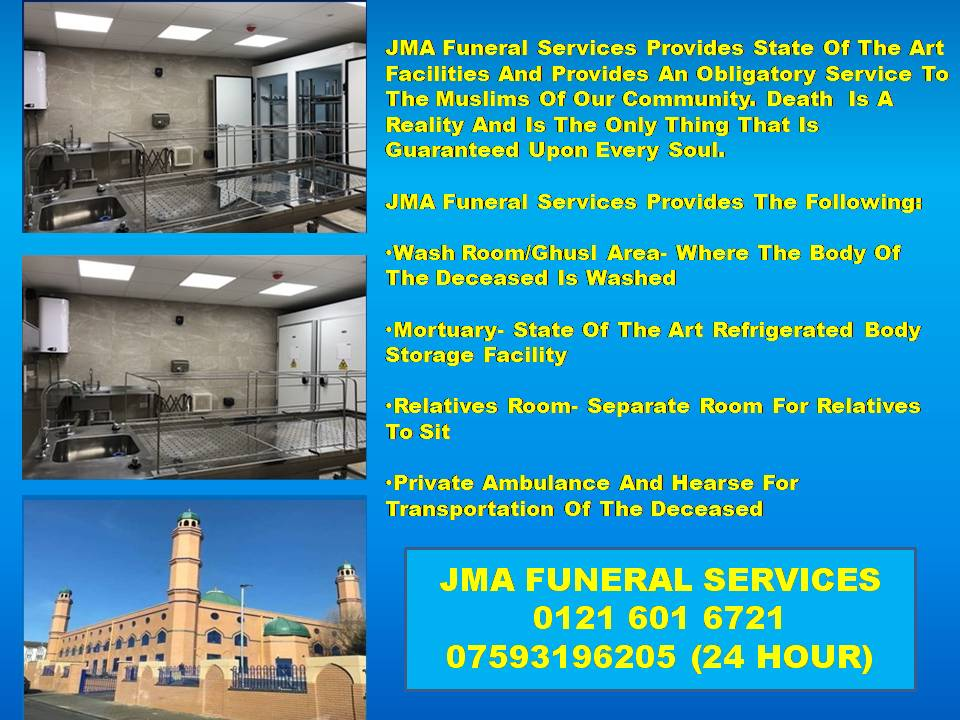 Prayer Time Table February 2021            JAMADI-UL-AKHAR/RAJAB                             HIJRAH 1442Prayer Time Table February 2021            JAMADI-UL-AKHAR/RAJAB                             HIJRAH 1442Prayer Time Table February 2021            JAMADI-UL-AKHAR/RAJAB                             HIJRAH 1442Prayer Time Table February 2021            JAMADI-UL-AKHAR/RAJAB                             HIJRAH 1442Prayer Time Table February 2021            JAMADI-UL-AKHAR/RAJAB                             HIJRAH 1442Prayer Time Table February 2021            JAMADI-UL-AKHAR/RAJAB                             HIJRAH 1442Prayer Time Table February 2021            JAMADI-UL-AKHAR/RAJAB                             HIJRAH 1442Prayer Time Table February 2021            JAMADI-UL-AKHAR/RAJAB                             HIJRAH 1442Prayer Time Table February 2021            JAMADI-UL-AKHAR/RAJAB                             HIJRAH 1442Prayer Time Table February 2021            JAMADI-UL-AKHAR/RAJAB                             HIJRAH 1442Prayer Time Table February 2021            JAMADI-UL-AKHAR/RAJAB                             HIJRAH 1442Prayer Time Table February 2021            JAMADI-UL-AKHAR/RAJAB                             HIJRAH 1442Prayer Time Table February 2021            JAMADI-UL-AKHAR/RAJAB                             HIJRAH 1442Prayer Time Table February 2021            JAMADI-UL-AKHAR/RAJAB                             HIJRAH 1442Prayer Time Table February 2021            JAMADI-UL-AKHAR/RAJAB                             HIJRAH 1442MonthMonthJ-UL-AKHAR       Fajr       Fajr      Sun      Sun     Zuhr     Zuhr      Asr      AsrMaghrib      Isha      Isha      IshaFebruaryFebruary       RAJABStartJamaatRiseZawalStartJamaatStartJamaatJamaatStartStartJamaat1Mon         196:236:457:4912:1112:211:0015:0515:3016:5718:3718:3719:302Tue         206:216:457:4712:1112:211:0015:0715:3016:5918:3918:3919:303Wed          216:206:457:4512:1112:211:0015:0915:3017:0118:4118:4119:304Thurs         226:186:457:4412:1112:211:0015:1015:3017:0318:4318:4319:305Fri         236:176:457:4212:1112:211:0015:1215:4517:0418:4518:4519:306Sat         24 6:156:307:4012:1112:211:0015:1415:4517:0618:4718:4719:307Sun         256:146:307:3812:1112:211:0015:1615:4517:0818:4918:4919:308Mon         266:126:307:3712:1112:211:0015:1715:4517:1018:5118:5119:309Tue         276:116:307:3512:1212:221:0015:1915:4517:1218:5318:5319:3010Wed         286:096:307:3312:1212:221:0015:2115:4517:1418:5518:5519:3011Thurs         296:076:307:3112:1212:221:0015:2315:4517:1618:5718:5719:3012 Fri         306:066:307:2912:1212:221:0015:2516:0017:1818:5918:5919:3013Sat          16:046:307:2712:1112:221:0015:2616:0017:2019:0119:3019:3014 Sun          26:036:307:2512:1112:221:0015:2816:0017:2219:0319:3019:3015 Mon          36:016:307:2312:1112:211:0015:3016:0017:2319:0519:3019:3016Tue          46:006:307:2112:1112:211:0015:3116:0017:2519:0719:3019:3017Wed          55:586:307:1912:1112:211:0015:3316:0017:2719:0919:3019:3018Thurs          65:566:307:1712:1112:211:0015:3516:0017:2919:1119:3019:3019Fri          75:556:307:1512:1112:211:0015:3716:0017:3119:1319:4519:4520Sat          85:536:157:1312:1112:211:0015:3816:0017:3319:1519:4519:4521Sun          95:516:157:1112:1112:211:0015:4016:0017:3519:1719:4519:4522Mon         105:506:157:0912:1112:211:0015:4216:0017:3719:1919:4519:4523Tue         115:486:157:0712:1112:211:0015:4316:0017:3919:2119:4519:4524Wed         125:466:157:0412:1012:201:0015:4516:0017:4019:2319:4519:4525Thurs         135:446:157:0212:1012:201:0015:4716:0017:4219:2519:4519:4526Fri         145:416:157:0012:1012:201:0015:4816:1517:4419:2719:4519:4527Sat         155:396:006:5812:1012:201:0015:5016:1517:4619:2919:4519:4528Sun         165:366:006:5612:1012:201:0015:5216:1517:4819:3119:4519:45